I Dulce EuropaMT-14093  - Web: https://viaje.mt/abli20 días y 18 nochesDesde $2099 USD | DBL + 750 IMP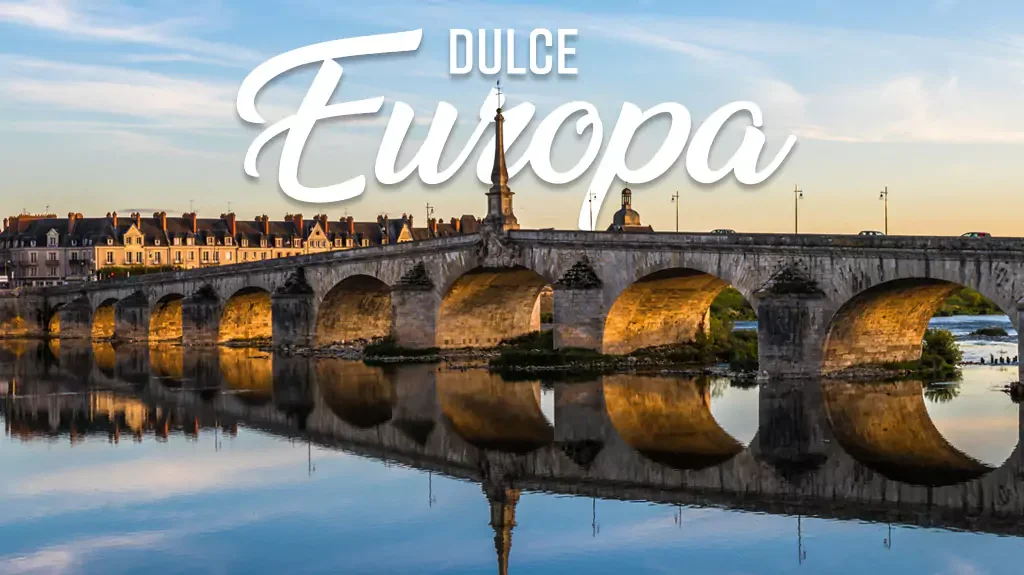 Incluye vuelo conI SALIDAS                    Sábados (Consultar Salidas)I PAISESEspaña, Francia, Alemania, Austria, Italia.I CIUDADESMadrid, Burdeos, Valle del Loira, Blois, París, Heidelberg, Múnich, Innsbruck, Verona, Venecia, Florencia, Roma, Pisa, Niza, Barcelona.I ITINERARIO* SUJETO A CAMBIODíA 01MéXICO  -  MADRIDPresentarse en el aeropuerto de la Ciudad de México para tomar el vuelo trasatlántico con destino a Madrid. Noche a bordo.DíA 02 MADRIDLlegada al aeropuerto internacional de Madrid - Barajas. Asistencia y traslado al hotel. Resto del día libre. Alojamiento.DíA 03 MADRIDDesayuno. Por la mantilde;ana, visita panorámica de la ciudad con amplio recorrido a través de sus más importantes avenidas, plazas y edificios. Resto del día libre para compras o actividades personales. Recomendamos una excursión opcional a la monumental ciudad de Toledo.  Alojamiento.DíA 04 MADRID  -  BURDEOS Desayuno. Salida con dirección al norte de Espantilde;a vía Burgos y San Sebastián hacia la frontera francesa y cruzando los Pirineos llegaremos a la ciudad de Burdeos, capital de Aquitania y Patrimonio de la Humanidad, importante región vinícola. Alojamiento.DíA 05 BURDEOS  -  VALLE DEL LOIRA  -  BLOIS  -  PARíS Desayuno. Salida vía Poitiers y Tours, donde se inicia un breve recorrido por el fértil Valle del Loira. Parada en Blois, ciudad emblemática por su bello castillo, con la fachada renacentista más representativa del Valle. Posteriormente continuación hasta París. Esta primera noche se podrá realizar una visita opcional de París Iluminado para familiarizarse con la bella capital francesa, y un evocador crucero por el río Sena. Alojamiento.DíA 06  PARíS  Desayuno. Por la mantilde;ana visita panorámica de la Ciudad Luz para conocer sus lugares más emblemáticos como la Place de la Concorde, Arco del Triunfo, Campos Elíseos, Isla de la Ciudad con la imponente Iglesia de Notre Dame, Palacio Nacional de los Inválidos donde se encuentra la tumba de Napoleón, con breve parada en Campos de Marte para fotografiar la Torre Eiffel. Por la tarde recomendamos realizar una excursión opcional al magnífico Palacio de Versalles, declarado Patrimonio de la Humanidad, para conocer su imponente arquitectura y sus bellos jardines. Por la noche, opcionalmente podrá asistir a uno de los famosos espectáculos de Paris Latin o Lido.  Alojamiento.DíA 07  PARíS Desayuno. Día libre para actividades personales. Recomendamos, por la mantilde;ana, realizar nuestra excursión opcional, visitando el barrio de Montmartre o barrio Latino, así como el Museo del Louvre, con obras tan importantes como ldquo;La Mona Lisardquo;, ldquo;La Victoria de Samotraciardquo;, o ldquo;La Venus de Milordquo;. Asimismo, podrá continuar descubriendo otros rincones con encanto de esta ciudad cosmopolita.  Alojamiento.DíA 08  PARíS  -  HEIDELBERG Desayuno. Salida por las antiguas regiones de Champagne y Les Ardenes hacia la frontera alemana para llegar a Heidelberg, antigua ciudad universitaria. Tiempo libre para callejear por sus típicas calles y contemplar en lo alto los restos de su majestuoso castillo. Posteriormente llegada al hotel. Alojamiento.DíA 09  HEIDELBERG  -  RUTA ROMáNTICA  -  MúNICH  Desayuno. Salida hacia Rotemburgo. Tiempo libre para admirar esta bella ciudad medieval que conserva sus murallas, torres y puertas originales, contemplar sus típicas calles y la antigua arquItectura germana. Continuación a través de la Ruta Romántica contemplando sus bellos paisajes para llegar a Múnich, capital del Estado de Baviera e importante centro económico y universitario de Alemania. Posibilidad de realizar una visita opcional para conocer los lugares más emblemáticos de la ciudad. Alojamiento.DíA 10  MúNICH  -  INNSBRUCK  -  VERONA  -  VENECIA   Desayuno. Salida hacia la frontera austriaca, entre inigualables paisajes alpinos para llegar a Innsbruck, capital del Tirol. Tiempo libre. Continuaremos por la autopista atravesando el impresionante Paso Alpino de Brenner, con uno de los puentes más altos de Europa ldquo;Europabruuml;ckerdquo; hacia Italia para llegar a Verona, ciudad inmortalizada por William Shakespeare en su obra ldquo;Romeo y Julietardquo;. Continuación del viaje hasta Venecia. Alojamiento.DíA 11  VENECIA  -  FLORENCIA  Desayuno. Salida hacia el Tronchetto para embarcar hacia la Plaza de San Marcos, donde comenzaremos nuestra visita panorámica a pie de esta singular ciudad construida sobre 118 islas con románticos puentes y canales, admirando la magnífica fachada de la Basílica de San Marcos, su Campanario, Palacio Ducal, el famoso Puente de los Suspiros... Tiempo libre. Posibilidad de realizar un paseo opcional en Góndola por los canales y una exclusiva navegación por la Laguna Veneciana. Continuación hacia Florencia, capital de la Toscana y cuna del Renacimiento. Alojamiento.DíA 12  FLORENCIA  -  ROMA   Desayuno. Visita panorámica a pie de esta ciudad rebosante de Arte, Historia y Cultura, por donde pasaron Miguel Angel o Dante Alighieri. Conoceremos sus importantes joyas arquitectónicas: la Catedral de Santa María dei Fiori, con su bello Campanile y el Baptisterio con las famosas puertas del Paraíso de Ghiberti, la Plaza de la Signoría, Ponte Vecchiohellip; Posteriormente salida hacia Roma. Posibilidad de realizar una visita opcional para conocer la Roma Barroca, con sus famosas fuentes, plazas y palacios papales, desde los que se gobernaron los Estados Pontificios. Alojamiento.DíA 13  ROMA  Desayuno. Visita panorámica de la Ciudad Imperial, Piazza Venecia, Foros Imperiales, Coliseo, Arco de Constantino, Circo Máximo, y la imponente Plaza de San Pedro en el Vaticano. Posibilidad de visitar, opcionalmente, los famosos Museos Vaticanos, Capilla Sixtina con los frescos de Miguel Angel y el interior de la Basílica de San Pedro, utilizando nuestras reservas exclusivas, evitando así las largas esperas de ingreso. Resto del día libre. Alojamiento.DíA 14  ROMADesayuno. Día libre para actividades personales, en el que recomendamos efectuar, opcionalmente, la excursión a Nápoles, con breve recorrido panorámico. Capri, mítica isla que cautivó a los Emperadores Romanos, por sus bellezas naturales y Pompeya, antigua ciudad romana sepultada por las cenizas del volcán Vesubio en el antilde;o 79, para conocer os mejores restos arqueológicos.  Alojamiento.DíA 15  ROMA  -  PISA  -  NIZA  Desayuno. Salida hacia Pisa, con tiempo para conocer la Plaza de los Milagros, donde podremos contemplar el conjunto monumental compuesto por la Catedral, Baptisterio y el Campanile, la famosa Torre Inclinada. Continuación por la incomparable autopista de las flores hacia Niza, capital de la Costa Azul. Posibilidad de participar en una excursión opcional para conocer el Principado de Mónaco visitando la parte histórica, así como la colina de Montecarlo donde se encuentra su famoso casino. Alojamiento.DíA 16  NIZA  -  BARCELONADesayuno. Salida bordeando la Costa Azul y atravesando la región de la Provenza Francesa llegaremos, cruzando la frontera espantilde;ola, a la ciudad de Barcelona. Breve recorrido panorámico a través de sus famosas Avenidas, para admirar el contraste entre la parte medieval y el modernismo catalán, conociendo sus edificios más representativos, Casas Batlló, Amatller, Morera, Milá, Sagrada Familiahellip;  Alojamiento.DíA 17  BARCELONA  Desayuno. Día libre a su disposición para seguir visitando la ciudad Condal por su cuenta, admirar sus edificios, plazas, calles, etc. Alojamiento.DíA 18  BARCELONA   Desayuno. Día libre a su disposición. Alojamiento.DíA 19  BARCELONA  -  ZARAGOZA  -  MADRIDDesayuno. Salida hacia Zaragoza. Breve parada para conocer la Catedral-Basílica de Nuestra Sentilde;ora del Pilar, Patrona de la Hispanidad. Posteriormente continuación a Madrid. Alojamiento.DíA 20  MADRID  -  MéXICODesayuno (según horario de vuelo). A la hora prevista traslado al aeropuerto para tomar el vuelo de regreso con destino a la Ciudad de México.Notas: Durante la celebración de Ferias, Congresos, Vinitech, Olimpiadas y Oktoberfest, el alojamiento podrá ser desviado a poblaciones cercanas de Burdeos, París, Múnich y Barcelona.I TARIFASIMPUESTOS Y SUPLEMENTOS - Precios sujetos a disponibilidad y cambios sin previo aviso. - *Los suplementos de temporada alta podrían aplicar de acuerdo con la disponibilidad aérea. -  La tarifa de menor es aplicable entre los 4 y 06 antilde;os 11 meses de edad, compartiendo habitación con 2 adultos. (se dará cama supletoria en la habitación para el menor, por lo que se asignará habitación triple). Compartiendo habitación con un adulto, el precio del menor será de adulto. - Tarifa de infante consultarI HOTELESPrecios vigentes hasta el 31/12/2024I EL VIAJE INCLUYE  ● BOLETO DE AVIÓN MÉXICO – MADRID / MADRID – MÉXICO VOLANDO EN CLASE TURISTA  ● 18 NOCHES DE ALOJAMIENTO EN CATEGORÍA INDICADA  ● RÉGIMEN ALIMENTICIO SEGÚN ITINERARIO.  ● VISITAS SEGÚN ITINERARIO  ● GUÍA PROFESIONAL DE HABLA HISPANA  ● TRASLADOS LOS INDICADOS (DE / A AEROPUERTOS PRINCIPALES, CONFIRMAR CON SU AGENTE)  ● TRANSPORTE EN AUTOCAR TURÍSTICO  ● DOCUMENTOS ELECTRÓNICOS CÓDIGO QR (EMPRESA SOCIALMENTE RESPONSABLE CON EL MEDIO AMBIENTE).I EL VIAJE NO INCLUYE  ● GASTOS PERSONALES.  ● PROPINAS.  ● NINGÚN SERVICIO NO ESPECIFICADO.  ● EXCURSIONES OPCIONALES. (SUJETAS A MÍNIMO DE PARTICIPANTES)  ● EXCURSIONES SUGERIDAS  ● PUEDEN APLICAR IMPUESTOS LOCALES HOTELEROS A PAGAR DIRECTO EN DESTINO.I NOTASNOTAS DE HOTELESHABITACIONES TRIPLES (adicional a la cama doble o 2 camas twin se otorgará una supletoria).La disponibilidad de habitaciones TRIPLES es limitada.POLÍTICAS DE CONTRATACIÓN Y CANCELACIÓNhttps://www.megatravel.com.mx/contrato/05-europa-salidas-regulares.pdfPrecios indicados en USD, pagaderos en Moneda Nacional al tipo de cambio del día.Los precios indicados en este sitio web, son de carácter informativo y deben ser confirmados para realizar su reservación ya que están sujetos a modificaciones sin previo aviso.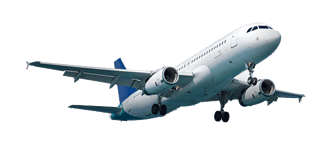 FECHASDOBLEMarzo 2024$2,099.00Impuestos aéreos$ 750Suplemento media pensión			Excepto Madrid, París y Roma (9 cenas/almuerzos)$ 340Suplemento apróximado de temporada alta (semana santa, verano, diciembre)$ 499HOTELES PREVISTOS O SIMILARESHOTELES PREVISTOS O SIMILARESHOTELES PREVISTOS O SIMILARESHOTELES PREVISTOS O SIMILARESHOTELPAíSCIUDADTIPOEspantilde;aMadridPraga			AC Avenida De America			Madrid Chamartin Affiliated By Melia			Puerta De ToledoP			T			T			TFranciaBurdeosBamp;B Bordeaux Les Begles			Bamp;B Bordeaux Bassins Agrave; FlotT			TFranciaParisIbis Paris Porte Dacute;italieTAlemaniaHeidelbergNH Weinheim (weinheim)			NH Hischberg HeidelbergP			PAlemaniaMunichNH Ost Conference Center			NH Muuml;nchen Messe			Bento Inn Munich MesseP			P			TItaliaVeneciaAlexander (mestre)			LH Hotel Sirio Venecia (mestre)P			PItaliaFlorenciaBamp;B Nuovo Palazzo Di Giustizia			MirageT			PItaliaRomaGrand Hotel Fleming			GreenPark Hotel PamphiliP			PFranciaNizaCampanile Nice Aeroport			Ibis Nice Centre Gare			Bamp;B Nice AeroportT			T			TEspantilde;aBarcelonaCatalonia Park Guuml;ell			Catalonia Park Putxet			Novotel Barcelona Cornella (cornella)			Fira CongressT			P			P			PEspantilde;aMadridExe Moncloa			Eurostars CentralP			PT: Hoteles de categoría turista			P: Hoteles de categoría primeraT: Hoteles de categoría turista			P: Hoteles de categoría primeraT: Hoteles de categoría turista			P: Hoteles de categoría primeraT: Hoteles de categoría turista			P: Hoteles de categoría primeraésta es la relación de los hoteles utilizados más frecuentemente en este circuito. Reflejada tan sólo a efectos indicativos, pudiendo ser el pasajero alojado en establecimientos similares o alternativosésta es la relación de los hoteles utilizados más frecuentemente en este circuito. Reflejada tan sólo a efectos indicativos, pudiendo ser el pasajero alojado en establecimientos similares o alternativosésta es la relación de los hoteles utilizados más frecuentemente en este circuito. Reflejada tan sólo a efectos indicativos, pudiendo ser el pasajero alojado en establecimientos similares o alternativosésta es la relación de los hoteles utilizados más frecuentemente en este circuito. Reflejada tan sólo a efectos indicativos, pudiendo ser el pasajero alojado en establecimientos similares o alternativos